DECLARAÇÃO DE RESPONSABILIDADEOs autores abaixo assinados do manuscrito intitulado “Estágios de Mudança de Comportamento relacionados à atividade física em acadêmicos de Educação Física” declaram que participaram ativamente do planejamento, coleta dos dados e escrita do artigo. Além disto, declaram que o estudo não foi previamente publicado e nem está sendo analisado por outra revista.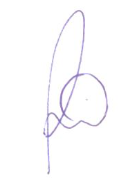 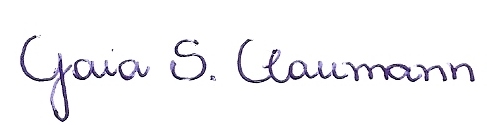 ________________________          ________________________     Paloma Cidade Cordeiro			Gaia Salvador Claumann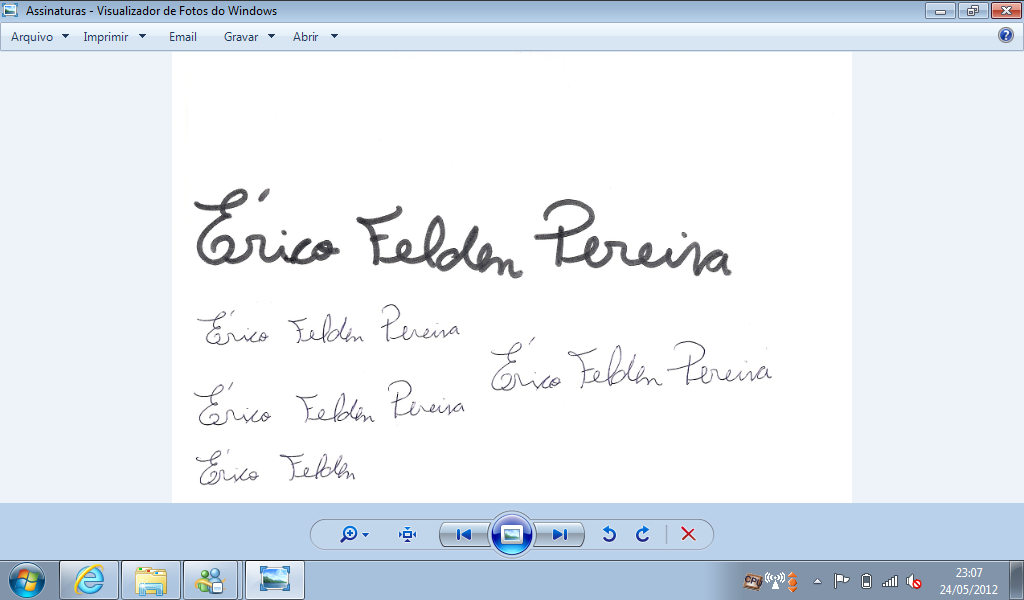 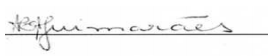 ________________________             Érico Felden Pereira 	 		   Adriana Guimarães____________________________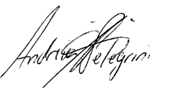 Andreia PelegriniFlorianópolis, SC, 29 de maio de 2014.